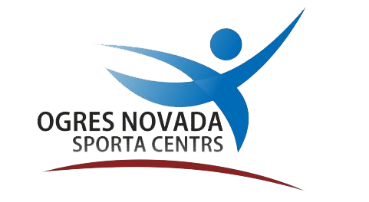 MINI HANDBOLA TURNĪRS OGRĒ 2019   NOLIKUMSMērķis un uzdevumi.Popularizēt un attīstīt mini handbolu Ogres novadā.Noskaidrot labākos handbola komandas Ogres kausa 2019.Veicināt aktīvu jauniešu iesaistīšanos sportiskās aktivitātēs, kas motivē pievērsties komandas sporta spēlēm un piekopt veselīgu dzīvesveidu. Sacensību laiks un vieta.Laiks - 18.maijs plkst.10:00Vieta - Ogres novada sporta centra halle, Skolas iela 21, Ogre. Sacensību vadība.Sacensības organizē un vada Ogres novada sporta centrs sadarbībā ar Biedrības Handbola klubs Ogre. Atbildīgais par sacensību organizēšanu Andris Sosnars sīkāka informācija - pa telefonu 29258191.un Natālija Kudrjavceva  sīkāka informācija - pa telefonu 29648607. Sacensību dalībnieki. ZĒNI 2008.g.dz.;2009.g.dz un jaunākiem.Mini handbola komandas sastāvā jābūt vismaz 5 spēlētājiem, maksimāli – 10 spēlētāji.Spēlētājiem jābūt vienādām spēļu formām. Numuri uz formām nav obligāti. Sacensību noteikumi.Spēles tiks organizētas saskaņā ar esošajiem (IHF) Mini handbola noteikumiem. Mini handbola noteikumi publicēti mājas lapā www.handball.lv (http://handball.lv/lv/start/jaunatne/mini-handbols/mini-handbola-noteikumi/). Pieteikumi.Reģistrācija sacensību dienā no plkst. 09:30.  Ogres novada sporta centra halle, Skolas iela 21, Ogrē.Sacensību dalībnieki paši atbild par savas veselības stāvokli un tā atbilstību izvēlētajai slodzei, kā arī tiek nodrošināti ar pirmo medicīnisko palīdzību.Vērtēšana.Turnīrā par uzvaru tiek piešķirti 2 punkti par zaudējumu 0.Komandu izcīnītās vietas tiks noteiktas pēc iegūto punktu skaita.
Ja divām vai vairākām komandām ir vienāds punktu skaits, tad augstāku vietu nosaka attiecīgi:- lielāks iegūto punktu skaits savstarpējās spēlēs,- labāka iegūto – zaudēto vārtu starpība savstarpējās spēlēs, - lielāks iegūto vārtu skaits savstarpējās spēlēs, - labāka iegūto – zaudēto vārtu starpība visās spēlēs,- lielāks iegūto vārtu skaits visās spēlēs.Apbalvošana.Komandu dalībnieki saņems medaļas, piemiņas balvas. MINI HANDBOLA TURNĪRS OGRĒ 2019   ______________________________________________________	Komandas nosaukums  Komandas pārstāvja    _________________________/  ____________________________/ 			        (paraksts)				  (Vārds Uzvārds)                              Apstiprinu:                           Dz. Žindiga                              Ogres novada sporta centra direktoreZĒNIZĒNI2008.dz.g. 2009.dz.g. un jaunākiNr.p.k.Dalībnieka Vārds uzvārdsDzimšanas gads1.2.3.4.5.6.7.8.9.10.Pārstāvja telefona nr.:e-pasts: